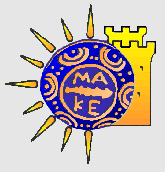 ΠΑΝΕΠΙΣΤΗΜΙΟ ΜΑΚΕΔΟΝΙΑΣΣΧΟΛΗ ΟΙΚΟΝΟΜΙΚΩΝ ΚΑΙ ΠΕΡΙΦΕΡΕΙΑΚΩΝ ΣΠΟΥΔΩΝΤΜΗΜΑ ΒΑΛΚΑΝΙΚΩΝ, ΣΛΑΒΙΚΩΝ ΚΑΙ ΑΝΑΤΟΛΙΚΩΝ ΣΠΟΥΔΩΝΑκαδημαϊκό έτος 2022-2023Θεσσαλονίκη,	________________		ΔΗΛΩΣΗ ΕΚΠΟΝΗΣΗΣ ΠΤΥΧΙΑΚΗΣ ΕΡΓΑΣΙΑΣΟ / Η ________________________________________________________________________του _____________________, με Α.Μ. bso_________,  φοιτητ____ του Τμήματος ΒΣΑΣ του Πανεπιστημίου ΜακεδονίαςΔ Η Λ Ω Ν Ωότι, εφόσον μετά από έλεγχο της Γραμματείας του Τμήματος πληρώ τις προϋποθέσεις του προγράμματος σπουδών μου, αναλαμβάνω τη συγγραφή πτυχιακής εργασίας με θέμα:και επιβλέποντες / επιβλέπουσες  Καθηγητές / Καθηγήτριες: 	1. 	_________________________________________________2.	_________________________________________________Η ελάχιστη διάρκεια εκπόνησης της πτυχιακής εργασίας σύμφωνα με το πρόγραμμα σπουδών μου είναι δύο (2) εξάμηνα.Η πτυχιακή εργασία ισοδυναμεί και αντικαθιστά δύο (2) δηλωμένα μαθήματα επιλογής.      Συμφωνώ και αναλαμβάνω       την υποστήριξη – επίβλεψητης παραπάνω πτυχιακής εργασίαςΟ /Η 1ος/η  επιβλέπων/ ουσα  Καθηγητής/τρια		          Ο / Η δηλ___ ______________________ 			          	______________________          (Υπογραφή) 							(Υπογραφή)ΠΑΝΕΠΙΣΤΗΜΙΟ ΜΑΚΕΔΟΝΙΑΣΣΧΟΛΗ ΟΙΚΟΝΟΜΙΚΩΝ ΚΑΙ ΠΕΡΙΦΕΡΕΙΑΚΩΝ ΣΠΟΥΔΩΝΤΜΗΜΑ ΒΑΛΚΑΝΙΚΩΝ, ΣΛΑΒΙΚΩΝ ΚΑΙ ΑΝΑΤΟΛΙΚΩΝ ΣΠΟΥΔΩΝΑκαδημαϊκό έτος _________________Θεσσαλονίκη,	________________Β Ε Β Α Ι Ω Σ ΗΒεβαιώνεται ότιο / η _____________________________________________________________________________του _____________________, με Α.Μ. bso_________,  φοιτητ____ του Τμήματος ΒΣΑΣ του Πανεπιστημίου Μακεδονίας, έχει υποβάλει τις παρακάτω δύο εργασίες στα αντίστοιχα μαθήματα:Στα ελληνικάΣτα αγγλικάΜάθημαΕξάμηνοΤίτλος ΕργασίαςΒαθμόςΥπογραφή